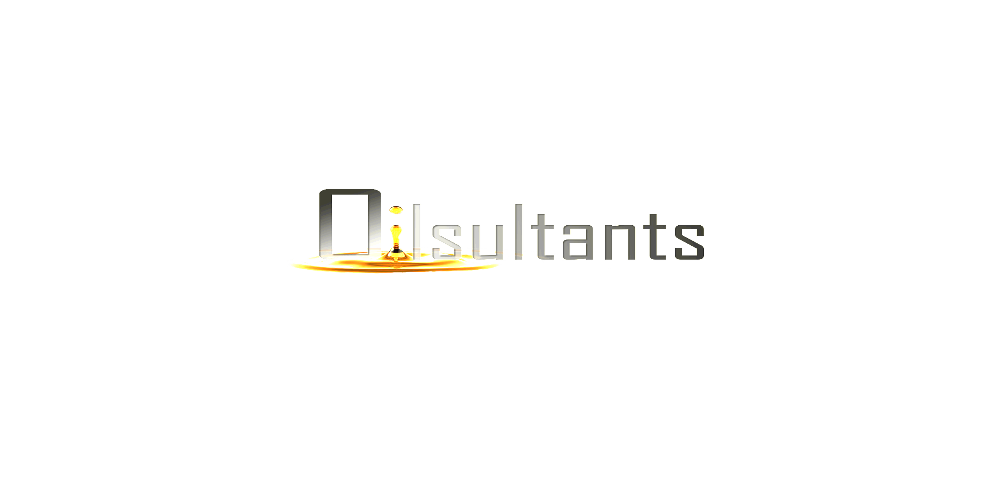 FOR OFFICE USE ONLYCOMPANY REP:  								REF NUMBER: 								Cell: 								Email: (CLICK AND FILL IN THE SPACES (---) BELOW AND Email back to Oilsultants (Pty) Ltd)CORPORATE OFFER REQUEST FORMCUSTOMER/CLIENT DETAILSPRODUCT DETAILSMAGESTERIAL CODE (SOUTH AFRICA)(----)DELIVERY ADDRESS (IF APPLICABLE)(----)(----)(----)(----)						(*COUNTRY)ESTIMATED FREQUENCY OF DELIVERY (per week/per month/per annum/once off) (----)FILLED IN BY:Name: Surname:Cell/Phone:Email:Contact Full Name (s):(-----)Surname:(----)Full Company Name:(----)Email:(----)Cell/Phone:(----)  (----)OEM/Supplier(If applicable)Product/ItemFurther SpecificationsQuantity (L)DIESEL(---)PETROL(---)HYDRAULIC OIL(---)ENGINE OIL(---)TRANSMISSION OIL(---)GEAR OIL(---)JET FUEL(---)CRUDE OIL(---)